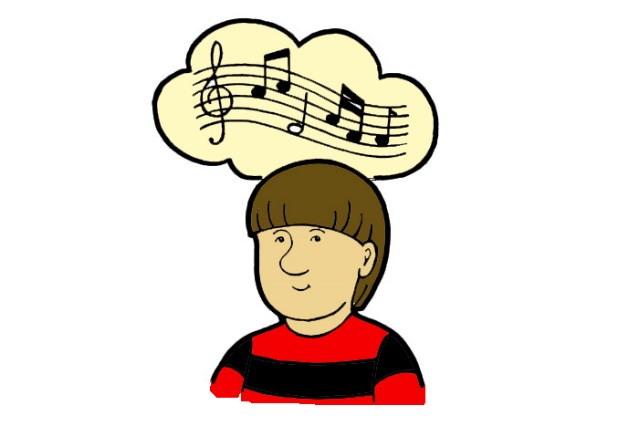 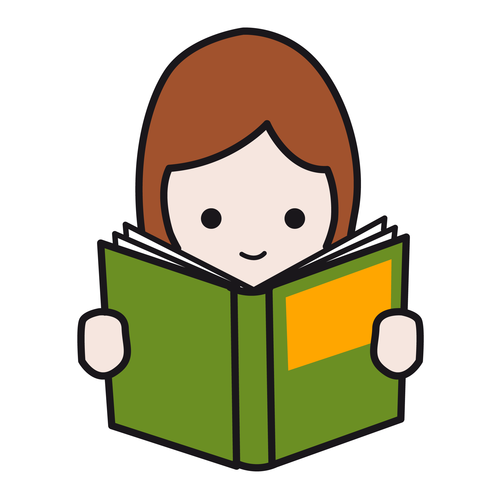 VIIKKO-OHJELMA 11VIIKKO-OHJELMA 11VIIKKO-OHJELMA 11VIIKKO-OHJELMA 11VIIKKO-OHJELMA 11MA 12.3.TI 13.3.KE 14.3.TO 15.3.PE 16.3. ULPUKAT ULPUKAT ULPUKAT ULPUKAT ULPUKATLAULUHETKIASKARTELUSATUHETKIPÄÄSIÄISRUOHONISTUTTAMINENRETKI JÄÄLLE